ПОЯСНЮВАЛЬНА ЗАПИСКА№ ПЗН-62368 від 13.02.2024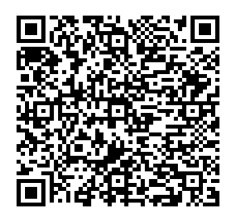 до проєкту рішення Київської міської ради:Про передачу громадянину Довгоруку Івану Олексійовичу земельної ділянки в оренду для експлуатації та обслуговування будівель торгівлі на вул. Бойчука Михайла, 34-Д у Печерському районі міста КиєваФізична особа:Відомості про земельну ділянку (кадастровий № 8000000000:82:244:0148).3. Обґрунтування прийняття рішення.Відповідно до Земельного кодексу України та Порядку набуття прав на землю із земель комунальної власності у місті Києві, затвердженого рішенням Київської міської ради 
від 20.04.2017 № 241/2463, Департаментом земельних ресурсів виконавчого органу Київської міської ради (Київської міської державної адміністрації) розроблено проєкт рішення Київської міської ради.4. Мета прийняття рішення.Метою прийняття рішення є забезпечення реалізації встановленого Земельним кодексом України права особи на оформлення права користування на землю.5. Особливі характеристики ділянки.Стан нормативно-правової бази у даній сфері правового регулювання.Загальні засади та порядок передачі земельних ділянок у користування зацікавленим особам визначено Земельним кодексом України та Порядком набуття прав на землю із земель комунальної власності у місті Києві, затвердженим рішенням Київської міської ради                         від 20.04.2017 № 241/2463.Проєкт рішення містить інформацію про заявника, що відноситься до інформації з обмеженим доступом у розумінні статті 6 Закону України «Про доступ до публічної інформації».Проєкт рішення не стосується прав і соціальної захищеності осіб з інвалідністю та не матиме впливу на життєдіяльність цієї категорії.Фінансово-економічне обґрунтування.Реалізація рішення не потребує додаткових витрат міського бюджету.Відповідно до Податкового кодексу України, Закону України «Про оренду землі» та рішення Київської міської ради 14 грудня 2023 року № 7531/7572 «Про бюджет міста Києва на 2024 рік» орієнтовний розмір річної орендної плати складатиме: 405 013 грн 58 коп. (5%).Прогноз соціально-економічних та інших наслідків прийняття рішення.Наслідками прийняття розробленого проєкту рішення стане реалізація зацікавленою особою своїх прав щодо користування земельною ділянкою.Доповідач: директор Департаменту земельних ресурсів Валентина ПЕЛИХ.ПІБДовгорук Іван ОлексійовичРеєстраційний номер:від 24.01.2024 № 442391056 Місце розташування (адреса)м. Київ, р-н Печерський, вул. Бойчука Михайла, 34-Д Площа0,0846 га Вид та термін користуванняправо в процесі оформлення (оренда 10 років) Категорія земельземлі житлової та громадської забудови Цільове призначення03.07 для будівництва та обслуговування будівель торгівлі (для експлуатації та обслуговування будівель торгівлі) Нормативна грошова оцінка 
 (за попереднім розрахунком*)8 100 271 грн 64 коп. *Наведені розрахунки нормативної грошової оцінки не є остаточними і будуть уточнені   відповідно до вимог чинного законодавства при оформленні права на земельну ділянку. *Наведені розрахунки нормативної грошової оцінки не є остаточними і будуть уточнені   відповідно до вимог чинного законодавства при оформленні права на земельну ділянку. Наявність будівель і споруд   на ділянці:На земельній ділянці розташовані: нежитлова будівля   літ. «1А» загальною площею 60,6 кв. м, яка перебуває у власності громадянина Довгорука І.О. на підставі договору купівлі-продажу від 06.09.2022 № 745, право власності зареєстровано у Державному реєстрі речових прав на нерухоме майно 06.09.2022, номер відомостей про речове право 47779439 (інформація з Державного реєстру речових прав на нерухоме майно від 13.02.2024 № 365647039). Наявність ДПТ:Відповідно до детального плану території в межах             вул. Бойчука, Професора Підвисоцького, бульв. Дружби Народів, Чеська, Матросова та Залізничного шосе у Печерському районі м. Києва, затвердженого рішенням Київської міської ради від 10.08.2018 № 1239/5303, земельна ділянка за функціональним призначенням належить до території багатоповерхової житлової забудови (лист Департаменту містобудування та архітектури виконавчого органу Київської міської ради (Київської міської державної адміністрації) від 11.12.2023 № 055-10317). Функціональне призначення   згідно з Генпланом:Відповідно до Генерального плану міста Києва, затвердженого рішенням Київської міської ради                  від 28.03.2002 № 370/1804, земельна ділянка за функціональним призначенням належить до території багатоповерхової житлової забудови. Правовий режим:Земельна ділянка належить до земель комунальної власності територіальної громади міста Києва. Розташування в зеленій зоні:Земельна ділянка не входить до зеленої зони. Інші особливості:Частина земельної ділянки знаходиться в межах червоних ліній.Згідно з листом Міністерства культури та інформаційної політики України від 05.01.2024 № 06/15/149-24 земельна ділянка розташована у Центральному історичному ареалі міста Києва, а також в межах зони регулювання забудови III категорії. Підпунктом 3.12 пункту 3 проєкту рішення запропоновано з урахуванням існуючої судової практики (постанови Верховного Cуду від 18.06.2020 у справі № 925/449/19,               від 27.01.2021 у справі  № 630/269/16, від 10.02.2021 у справі № 200/8930/18) зобов’язати землекористувача сплатити безпідставно збережені кошти за користування земельною ділянкою без правовстановлюючих документів на підставі статті 1212 Цивільного кодексу України згідно з розрахунком Департаменту земельних ресурсів виконавчого органу Київської міської ради (Київської міської державної адміністрації).Зазначаємо, що Департамент земельних ресурсів не може перебирати на себе повноваження Київської міської ради та приймати рішення про передачу або відмову в передачі в оренду земельної ділянки, оскільки відповідно до  пункту 34 частини першої статті 26 Закону України «Про місцеве самоврядування в Україні» та статей 9, 122 Земельного кодексу України такі питання вирішуються виключно на пленарних засіданнях сільської, селищної, міської ради.Зазначене підтверджується, зокрема, рішеннями Верховного Суду від 28.04.2021 у справі № 826/8857/16, від 17.04.2018 у справі № 826/8107/16, від 16.09.2021 у справі № 826/8847/16. Зважаючи на вказане, цей проєкт рішення направляється для подальшого розгляду Київською міською радою відповідно до її Регламенту.Директор Департаменту земельних ресурсівВалентина ПЕЛИХ